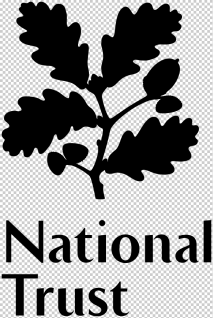 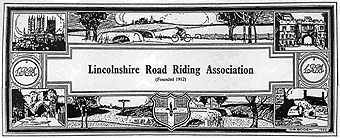  LRRA 10 Mile TT Championships 22th May 2016Course C10/9Event Secretary Mick PellTime Keepers Steve Walker and Sharon FensomThanks to the National Trust for the use of the facilities of Gunby HallMarshalls many thanks to Alford Wheelers and Skegness Wheelers and to anyone else who helped on the day…. Without you this event couldn’t be held.LRRA awards these will be awarded at the Annual DinnerAll awards the be confirmed by LRRA1st    Alexander Coleman (20:14)2nd   Neil Palmer/John Pilgrim (20:40)3rd   Antony Gough (20:42)1st Handicap   Graeme Patchett (16:15)2nd Handicap   Steve Jackson (16:21)3rd Handicap  Kate Cook (16:22)1st  Vet on Std.  Paul Griffiths (+7:16)2nd Vet on Std.  Peter Jones (+7:11)3rd Vet on Std.  John Needham/John Woolley (+7:05)1st Lady   Sarah Bentley (27:14)2nd Lady   Kate Cook (30:39)3rd Lady   Linda Foster (31:37)1st Team   Velo-One Cycling team (1:04:04)2nd Team   Lincoln Whs (1:04:57)3rd Team   Alford Whs (1:06:11)Open Results 1st   Kieran Hotson (20:35)Open Results 2nd David Procter (20:49)Open Results 3rd Chris Ward (21:07)                                                                           LRRA 2016 10 Mile tt   ResultsPlaceRiderClubStd time+/-Actual TimeH/C Time1Alexander ColmanArrow Cycles20:1418:522Kieran HotsonCatford CC20:3519:543John PilgrimWitham Wheelers20:4019:434Neil PalmerVelo-One Cycling Team(Staples Vegetables/Neil Palmer Electrical)26:3005:5020:4019:495Antony GoughVelo-One Cycling Team(Staples Vegetables/Neil Palmer Electrical)25:4205:0020:4218:506Andy BroxholmeLincoln Whs CC26:3005:4320:4718:467David ProcterKings Lynn CC28:2507:3620:4918:178Ian DaltonCherry Valley RT (B&C Express)27:3306:2921:0420:019Richard HamblinSleaford Wheelers CC-21:0521:0518:5110Chris WardTeam Swift27:3306:2621:0719:5511Billy JarishLincoln Whs CC-21:3321:3320:1812Sam Bradley Alford Whs-21:5121:5117:4113andrew lewinViking Velo26:3004:3521:5518:4914Ben MooreSpalding CC-22:0522:0518:2015jeffrey reglerAlford Whs26:3004:2322:0720:3116mark bembridgeAlford Whs27:0704:5422:1319:4217Ian PikeFenland Road club Hargraves agriculture27:0704:4822:1921:0618Jack ParsonsSleaford Wheelers CC22:2518:1119andrew bowserSpalding CC22:2517:5720Jake ClareFenland Road club Hargraves agriculture22:3019:1921Andrew MosleyLincoln Whs CC25:3002:5322:3718:1922Joshua WallisVelo-One Cycling Team(Staples Vegetables/Neil Palmer Electrical)22:4217:4223robert  graingerScarborough Paragon CC26:1803:2822:5020:2924Chris KingAlford Whs25:5402:5223:0219:4825Gary  Poulson Sleaford Wheelers CC27:0704:0323:0417:3726Matt BrianVelo Club Lincoln (Pygott & Crone - Bang Olufsen)25:5402:4823:0618:5027Simon GeraciTeam Swift27:0703:5423:1321:1928paul ripleyAlford Whs26:5403:4023:1420:3229David ButlerLincoln Whs CC28:2505:1023:1519:5430Chris O'RourkeCherry Valley RT (B&C Express)27:5904:3823:2121:2131Matthew FieldsonViking Velo23:2318:2232Martin CullenArrow Cycles26:0602:4223:2418:3933James WestwoodWitham Wheelers26:5403:2323:3121:0334Andy ColeSleaford Wheelers CC25:5402:1923:3518:0935CARL WILKINSONAlford Whs27:0703:3223:3520:0236Stef BryanAlford Wheelers26:3002:4823:4220:1437Ross McGivernSpalding CC-23:4423:4418:0538Simon WrightSpalding CC26:4202:4823:5419:2339graeme PatchettLincoln Whs CC27:2003:2423:5616:1540David AndersonVelo-One Cycling Team(Staples Vegetables/Neil Palmer Electrical)23:5818:2241Richard HortonSleaford Wheelers CC27:4603:4424:0218:3642Daniel CarrVelo-One Cycling Team(Staples Vegetables/Neil Palmer Electrical)24:0219:3843Martin  HedleyWitham Wheelers27:3303:2524:0821:1544Ian FensomFenland Road Club28:5204:3824:1421:2945Paul GriffithsAlford Wheelers31:3007:1624:1418:3146Steve JacksonTrent Valley Road Club28:1203:5524:1716:2147John LindleyLincoln Whs CC30:1605:5824:1818:4948Michelle MorleyTeam Swift29:2004:5524:2519:3049Pete OdlinAlford Wheelers28:5204:1724:3517:2250Neil WinterLincoln Whs CC29:3404:5824:3621:1551Shaun WrightGeared Up Cycles26:1801:3124:4720:0252Paul EveleighLincoln Whs CC28:3803:5124:4721:3753simon JacksonTri3 Sleaford Triathlon Club26:3001:3424:5615:1154Paul BleaseAlford Whs26:5401:5624:5818:3855Andrew SowdenSleaford Wheelers CC27:4602:4724:5917:2956Adrian JacksonRetford & District Whs27:0702:0425:0318:3757Karen BrooksWCS Racing Team30:4505:3825:0718:5958John WoolleyLincoln Whs CC32:1507:0525:1018:5059ian ferrabyViking Velo31:1505:5825:1716:5760Andy NewhamLincoln Whs CC27:4902:2725:2222:5761Scott FrancisVelo-One Cycling Team(Staples Vegetables/Neil Palmer Electrical)25:4200:1825:2416:3462Chris CloseSleaford Wheelers CC30:0204:3525:2718:3363Peter JonesLincoln Whs CC32:4607:1125:3519:1764Dennis  OwenSleaford Wheelers CC30:4505:0925:3620:0465david ashleySleaford Wheelers CC31:3005:5425:3619:2566John NeedhamAlford Whs32:4607:0525:4121:0567Micky  PellAlford Wheelers29:0603:2425:4221:2768Alan YostAlford Wheelers31:3005:3725:5319:5269Simon priceRoyal Air Force Cycling Association27:4601:4026:0618:1870Breadon ThomasAlford Wheelers28:3802:2426:1420:4871B. J. DrewSpalding CC31:4505:3026:1518:5672David ColmanAlford Whs29:4803:2926:1917:5173Dave ClarkeAlford Whs27:4601:2326:2319:3074Rod OglesbyLincoln Whs CC32:4606:1726:2919:5075Graham BlanchardLindsey Roads31:3005:0026:3020:1776David HerdWitham Wheelers CC/Echopersonnel31:4505:1326:3220:0577Peter FlintBoston Wheelers27:4601:1126:3519:2578John ButtonAlford Wheelers32:1505:2126:5419:3479James EdwardsLincoln Whs CC33:5006:4127:0919:3280Sarah BentleySpalding CC31:1504:0127:1418:2081nigel HurstSleaford Wheelers CC28:1200:4927:2320:0482mandy jacksonTrent Valley Road Club28:1200:2227:5016:4883June JacksonTri3 Sleaford Triathlon Club27:5900:0527:5416:5484Ian PaulSleaford Wheelers CC28:12-00:1828:3018:1085david cappsLincoln Whs CC31:3002:1829:1220:0386peter HollandLincoln Whs CC32:1502:2829:4720:1487John ScottWitham Wheelers32:3002:4229:4824:5388Kate  Cook Sleaford Wheelers CC27:46-02:5330:3916:2289Stuart WaumsleyAlford Wheelers33:5003:0230:4820:2890linda fosterSleaford Wheelers CC29:06-02:3131:3719:5291Anthony HardenbergWitham Wheelers31:00#VALUE!DNS#VALUE!92Sean HuntLincoln Whs CC27:59#VALUE!DNS#VALUE!93Samantha RitsonTrent Valley Road Club27:5927:59-09:4994Chris HendersonNottingham Clarion CC27:3327:33-04:2495Richard RobinsonScunthorpe Polytechnic CC25:5425:54-00:33